Муниципальное бюджетное дошкольное образовательное учреждение детский сад № 5 «Колокольчик»(МБДОУ «Детский сад № 5»)Шверника  ул.,20, г. Саров Нижегородской области, 607189Тел.: (83130) 7-73-75; E-mail: info@ds5.edusarov.ru; https://ds5sarov.dounn.ru/ИНН/КПП 5254029757/525401001Дополнительная общеобразовательная общеразвивающая программа художественной направленности "Ритмика" Возраст обучающихся: 5 - 6 летСрок реализации: 11 месяцевАвтор - составитель: Рыжова Татьяна Алексеевнаг. Саров 2022 г.Содержание:Пояснительная записка.Направленность программы – художественная. Программа рассчитана для детей дошкольного возраста от 5 до 6 лет. Именно в этом возрасте у детей закладываются и развиваются очень быстро способности любого рода.Занятия танцевальной ритмикой, в отличие от физических нагрузок мягко и ненавязчиво в игровой форме научат детей ритмическим танцевальным движениям, танцевальным и музыкальным играм, основным позам классического танца, дыхательной гимнастике, через которые ребенок научится чувствовать музыку и психологически раскрепостится.Дети дошкольного возраста чрезвычайно непосредственны и эмоциональны. Движение, особенно под музыку доставляет им большую радость. Однако движения детей в силу возрастных особенностей недостаточно точные и координированные, не развито чувство равновесия, поэтому объем и разнообразие двигательных упражнений невелики и носят, как правило, подражательный характер.Цель программы:Создание благоприятных условий для формирования ритмических движений и развитию творческих способностей посредством хореографического искусства у воспитанников старшего дошкольного возраста. Развитие и поддержка детской инициативы посредством развития фантазии и воображения.                                                                                         Актуальность:Актуальность данной программы в том, что она нацелена на общее гармоничное психическое, духовное и физическое развитие, а чем раньше мы дадим детям гамму разнообразных впечатлений, чувственного опыта, особенно в таком гармоничном, естественном виде деятельности, как движение под музыку, тем более успешным будет их дальнейшее развитие, в том числе развитие речи, внимания, памяти, мышления, формирование красивой осанки. Новизна настоящей программы заключается в том, что в ней интегрированы такие направления, как ритмика, хореография, музыка, пластика, сценические движения. Материал преподносится в игровой, адаптированной для дошкольников форме.Её отличительными особенностями является: активное использование игровой деятельности для организации творческого процесса – значительная часть практических занятий. Педагогическая целесообразность программы заключается в поиске новых импровизационных и игровых форм.Хореография – в первую очередь, это искусство, которое позволяет приобрести уверенность в себе. Его отличие от других направлений заключается в том, что человек, достаточно овладев ним, способен без речи в виде созданного образа при помощи танца показать все чувства и переживания. Хореография - это мир красоты. Особенно привлекателен и интересен этот мир детям.Задачи:Продолжать формировать у детей навыки хореографической пластики, музыкального ритма, творческих способностей в воплощении музыкально – двигательного образа.Продолжать знакомить детей с техникой танцев:Классического танца:позиции ног: первая, пятая, шестая;позиции рук: подготовительная, первая, вторая, третья;полуприседание (Demi plie ) и глубокое приседание (grand plie) в первой, второй и пятой позициях;вытягивание ноги на носок (battement tendu) крестом из пятой позиции;маленькие броски крестом (battement jete);вытягивание ноги на полуприседании ( вattement fondu) вперед – в сторону – назад);выбрасывание ноги (battement jete) с пятой позиции крестом без пауз на каждый такт;круговое движение ногой (Rond de jambe par terre) вперед – назад (En dedans, En dehors);маленькие позы: croisé, éffacée, ecarte вперед – назад;прыжки вверх с обеих ног в первой, второй и пятой позициях. Народно-сценического танца:каблук – носок (battement tendu), в характере русского танца. battement tendu с подниманием пятки опорной ноги и вынесением    работающей ноги на носок вперед – в сторону – назад;веревочка.Упражнениями на середине зала:марш, построение в линии;balancez;скользящий шаг;прыжок с ноги на ногу (jete);прыжок с одной ноги на две ( assemblé);pas de bourree;рort de bras в положении croisé, éffacée.Воспитывать у детей музыкальность, внимание, хореографическую память.Ожидаемые результаты освоения учебной программы:Организационно-педагогические условия реализации программы.Формы организации деятельности воспитанников на занятии:Фронтальная.В парах.Групповая.Индивидуально–групповая.Ансамблевая.Хореографическая деятельность включает выполнение следующих заданий:музыкально-ритмические упражнения на освоение, закрепление музыкально-ритмических навыков и навыков выразительного движения;танцы: парные;игры: сюжетные, несюжетные с пением, музыкально-дидактические;хороводы;построения, перестроения;упражнения с предметами: лентами, мячами и пр.;задания на танцевальное и игровое творчество.Материал в программе расположен по степени нарастающей сложности, что способствует расширению круга знаний и умений воспитанников.Ритмико–гимнастические упражнения проводятся в начале образовательной деятельности, являются организующим моментом. Включают в себя ходьбу под музыку, бег под музыку, отработку танцевальных шагов. Служат для развития, укрепления и коррекции 8 различных групп мышц, исправления физических недостатков, таких как косолапость, шаркающая походка и т.д. В раздел входят упражнения на выработку координации движений, на коррекцию осанки, на пространственную ориентировку, на умение слушать музыку, распознавать ее характер и темп. В этот раздел входят упражнения с предметами. Упражнения и сопровождающие их музыкальные ритмы используются в порядке постепенного усложнения и строятся на чередовании различных музыкальных сигналов, строятся по высоте тона с чередованием темпа.Обучение танцам проводится в середине занятия, носит не только развивающий, но и познавательный характер. Разучивая танцы, пляски воспитанники знакомятся с их названиями, а также с основными движениями этих танцев. Овладевая простыми танцевальными движениями, воспроизводя их, дети приучаются различать разнохарактерные части музыкального произведения, передавать пластическое их содержание, точно начинать и заканчивать движение.Игры под музыку включают в себя разнообразные движения подражательного характера, раскрывающие содержание музыкального произведения. Сюда же относятся свободные формы движения, самостоятельно выбранные детьми, которые учат детей создавать свой музыкально- двигательный образ. Импровизация дает возможность находить нужное движение под непосредственным воздействием музыки.Структура занятия состоит из трех частей:I часть включает задания на умеренную моторную двигательную активность: построение, приветствие, комплекс упражнений для подготовки разных групп мышц к основной работе. По длительности – 1/3 часть общего времени занятия.I часть включает задания с большой двигательной активностью, разучивание новых движений. По длительности – 2/3 общего времени занятия.III часть включает музыкальные игры, творческие задания, комплекс упражнений на расслабление мышц и восстановление дыхания. По длительности – 2–3 минуты.Занятия проводятся в игровой форме. Элементы классического экзерсиса вводятся постепенно. При закреплении в обучении элементам экзерсиса вводятся дидактические музыкально-танцевальные игры.Методические приемы:Игровой метод. Основным методом обучения хореографии детей дошкольного возраста является игра, так как игра – это основная деятельность, естественное состояние детей дошкольного возраста. Игра является органическим компонентом образовательной деятельности, его игровым началом. Каждая ритмическая игра имеет в своей основе определенную цель, какое- либо задание.Метод аналогий. В программе обучения широко используется метод аналогий с животным и растительным миром (образ, поза, двигательная имитация), где педагог-режиссер, используя игровую атрибутику, образ, активизирует работу правого полушария головного мозга ребенка, его пространственно-образное мышление, способствуя высвобождению скрытых творческих возможностей подсознания.Словесный метод. Это беседа о характере музыки, средствах ее выразительности, объяснение методики исполнения движений, оценка.Практический метод заключается в многократном выполнении конкретного музыкально- ритмического движения.Наглядный метод – выразительный показ под счет, с музыкой.Материально –техническое обеспечениеТекущий контрольТекущий контроль проводится на каждом занятии. Этот оценка качества усвоения изученного материала на занятии каждым ребенком. Результат фиксируется в «Журнале посещаемости занятий» согласно критериям:Учебный план:Календарный учебный графикТематическое планирование содержания работыпо музыкально – ритмическому воспитанию детей 5 – 6 лет.ЯнварьМетодические и оценочные материалы по промежуточной аттестации.Промежуточная аттестация освоения обучающимися дополнительной общеразвивающей программы «Ритмика» для детей 5-6 лет жизни проводится 2 раза в год по итогам завершения каждого модуля в форме мини-концертов. Ребёнку в течении мини-концерта предлагаются ритмические упражнения, построения, перестроения, танцевальные элементы и композиции, выполнение которых анализируется с помощью определённых критериев. Результат заносится в протокол (Приложение № 1,2), который хранится в методическом кабинете в течение одного года. Критерии оценки:Обработка результатов промежуточной аттестации:О - Программа освоена в полном объёме.Ч - Программа частично освоена.Н - Освоение программы находится на стадии формирования.Методика оценки уровня музыкального и психомоторного развития ребёнка по дополнительным общеразвивающим образовательным занятиямпо программе «Ритмика» (по методике А.И. Бурениной)Музыкальность – способность воспринимать и передавать в движении образ и основные средства выразительности, изменять движения в соответствии с фразами, темпом и ритмом. Оценивается соответствие исполнения движений в музыке (в процессе самостоятельного исполнения – без показа педагога). Эмоциональность – выразительность мимики и пантомимики, умение передавать в мимике, позе, жестах разнообразную гамму чувств исходя из музыки и содержания композиции (страх, радость, удивление, настороженность, восторг, тревогу, нежность и т.д.), умение выразить свои чувства не только в движении, но и в слове. Оценивается по внешним проявлениям. Проявление некоторых характерологических особенностей ребёнка (скованность-общительность, экстраверсия - интроверсия). При подсчёте баллов этот параметр не учитывается.Творческие проявления – умение импровизировать под знакомую и незнакомую музыку на основе освоенных на занятиях движений, а также придумывать собственные, оригинальные. Оценивается в процессе наблюдения.Внимание – способность не отвлекаться от музыки в процессе движения.Память – способность запоминать музыку и движения.Подвижность (лабильность) нервных процессов – скорость двигательной реакции на изменение музыки.Координация, ловкость движений – точность, ловкость движений, координация рук и ног при выполнении упражнений (в ходьбе, общеразвивающих и танцевальных движениях); правильное сочетание движений рук и ног при ходьбе и при выполнении других видов движений.Гибкость, пластичность – мягкость, плавность и музыкальность движений рук и тела при выполнении движений. (Приложение № 3)Музыкальность.        умеет передавать характер музыки, самостоятельно начинает и заканчивает движение вместе с музыкой, меняет движения на каждую часть музыки.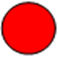                     в движениях выражается общий характер музыки, темп; начало и конец музыкального произведения совпадают не всегда.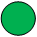 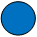 движения не отражают характер музыки и не совпадают с темпом, ритмом, с начало ми концом произведения.Эмоциональность. 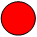 умеет ярко передавать мимикой, пантомимой, жестами радость, удивление, восторг, грусть исходя из музыки и содержания композиции, подпевает, приговаривает во время движения, помогая этим себе.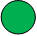 передаёт настроение музыки и содержание композиции характером движений без ярких проявлений мимики и пантомимики.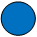   затрудняется в передаче характера музыки и содержания композиции движением, мимика бедная, движения невыразительные. Творческие проявления.          проявляет свои фантазии, придумывает свои варианты движения для передачи характера музыки, игрового образа, используя при этом выразительный жест и оригинальные движения; умеет исполнять знакомые движения в различных игровых ситуациях и под другую музыку. 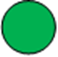         затрудняется в придумывании своих движений для передачи характера музыки, игрового образа, но прослеживается стремление к этому; исполняет знакомые движения под новую музыку.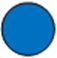          отказывается придумывать свои движения для передачи характера музыки, игрового образа, копирует движения других детей и взрослого, не может исполнять знакомые движения под новую музыку самостоятельно. Внимание. 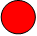  правильно выполняет танцевальную композицию от начала до конца самостоятельно.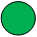  выполняет танцевальную композицию с некоторыми подсказками.затрудняется в выполнении танцевальной композиции из-за рассеянности внимания. Память. 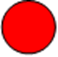 запоминает танцевальные движения, комплекс упражнений с 3-5 исполнений по показу педагога.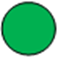  запоминает танцевальные движения, комплекс упражнений с 6-8 исполнений по показу педагога. –неспособен запомнить последовательность движений или нуждается в большем количестве показов (более 10).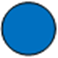 Подвижность (лабильность) нервных процессов. 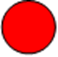 исполнение движений полностью соответствует музыке, её темпу, ритму, динамике, форме (норма - N).возбудимость (ускорение движений, переход от одного движения к другому без чёткой законченности предыдущего – перескакивание, суетливость).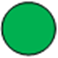 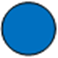 заторможенность (запаздывание, задержка и медлительность в движении).Координация, ловкость движений. 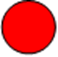 правильное и точное исполнение ритмических и танцевальных композиций, упражнений, правильное сочетание рук и ног при ходьбе.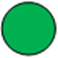           не всегда точное и правильное исполнение движений в композициях и упражнениях, некоторая раскоординированность рук и ног при ходьбе.затрудняется в выполнении движений, отсутствие координации рук ног при выполнении упражнений и танцевальных композиций.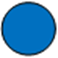 Гибкость, пластичность.  движения очень гибкие, пластичные в течение всего выполнения задания, полностью соответствуют характеру звучащей музыки и игровому образу.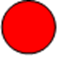 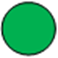  движения не всегда гибкие и пластичные, лишь временами соответствуют характеру музыки и образу (трудность в постоянном выполнении гибких, пластичных движений).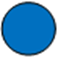         в движениях отсутствует гибкость, пластичность, нет соответствия характеру музыки и игровому образу. Список литературы:Барышникова Т. «Азбука хореографии» - М., 2000.Буренина А.И. «Ритмическая мозаика»; -СПб.: «Музыкальная палитра», 2001 г.Дрожжина Е.Ю., Снежкова М.Б. «Обучение дошкольников современным танцам. Методическое пособие. -М. Центр педагогического образования, 2013.Раевская Е.П., Руднева, С.Д., Соболева Г.Н., Ушакова З.Н. «Музыкально-двигательные упражнения в детском саду»; –М.: «Просвещение», 1984 г.Приложение № 1Муниципальное бюджетное дошкольное образовательное учреждениедетский сад № 5«Колокольчик»(МБДОУ «Детский сад № 5»)ул. Шверника, д.20, г. Саров Нижегородской области, 607189Тел.: (83130) 7-73-75; E-mail: info@ds5.edusarov.ru; http://ds5sarov.dounn.ru/ИНН/КПП 5254029757/525401001ПРОТОКОЛ № 1промежуточной аттестации по завершению Модуля 1дополнительной общеразвивающей образовательной программы «Ритмика» (для детей 5-6 лет)Форма проведения: наблюдениеПедагогический работник, реализующий дополнительную общеразвивающую программу:(ФИО)Дата проведения промежуточной аттестации: «	» января	года.Педагогический работник, реализующий дополнительную общеразвивающую программу:(ФИО)Приложение № 2Муниципальное бюджетное дошкольное образовательное учреждениедетский сад № 5«Колокольчик»(МБДОУ «Детский сад № 5»)ул. Шверника, д.20, г. Саров Нижегородской области, 607189Тел.: (83130) 7-73-75; E-mail: info@ds5.edusarov.ru; http://ds5sarov.dounn.ru/ИНН/КПП 5254029757/525401001ПРОТОКОЛ № 2промежуточной аттестации по завершению Модуля 2дополнительной общеразвивающей образовательной программы «Ритмика» (для детей 5-6 лет)Форма проведения: наблюдениеПедагогический работник, реализующий дополнительную общеразвивающую программу:(ФИО)Дата проведения промежуточной аттестации: «	» мая	года.Педагогический работник, реализующий дополнительную общеразвивающую программу:(ФИО)Приложение № 3Методика оценки уровня музыкального и психомоторного развития ребёнкапо дополнительным общеразвивающим образовательным занятиямпо программе «Ритмика» (по методике А.И. Бурениной)Старшая группа 5 - 6 летДата проведения: ____________________________ Сформированы Частично сформированыНе сформированыПринята:На заседании педагогического советаПротокол № Утверждена:Приказом от г. № №Наименование№ страницы1Пояснительная записка32Актуальность33Цель программы34Задачи45Ожидаемые результаты рабочей программы56Организационно-педагогические условия реализации программы.67Формы организации деятельности воспитанников на занятии:68Материально –техническое обеспечение89Текущий контроль810Учебный план:911Календарный учебный график1312Тематическое планирование содержания работыпо музыкально-ритмическому воспитанию1713Методические и оценочные материалы по промежуточной аттестации4614Методика оценки уровня музыкального и психомоторного развития ребёнка4815Список литературы5216Приложение № 15317Приложение № 25418Приложение № 355Модуль 11. Владеет техникой классического танца:позиции ног: первая, пятая, шестая;позиции рук: подготовительная, первая, вторая, третья;полуприседание (Demi plie) и глубокое приседание (grand plie) в первой, второй и пятой позициях;вытягивание ноги на носок (battement tendu) крестом из пятой позиции.2. Владеет техникой народно-сценического танца:каблук – носок (battement tendu), в характере русского танца. battement tendu с подниманием пятки опорной ноги и вынесением работающей ноги на носок вперед – в сторону – назад.3. Выполняет упражнения на середине зала:марш, построение в линии;balancez;скользящий шаг;прыжок с ноги на ногу (jete).Модуль 21. Владеет техникой классического танца:маленькие броски крестом (battement jete);вытягивание ноги на полуприседании ( вattement fondu) вперед – в сторону – назад);выбрасывание ноги (battement jete) с пятой позиции крестом без пауз на каждый такт;круговое движение ногой (Rond de jambe par terre) вперед – назад (En dedans, En dehors);маленькие позы: croisé, éffacée, ecarte вперед – назад;прыжки вверх с обеих ног в первой, второй и пятой позициях.2. Владеет техникой народно-сценического танца:- веревочка.3. Выполняет упражнения на середине зала:прыжок с одной ноги на две ( assemblé);pas de bourree;рort de bras в положении croisé, éffacée.Форма работыГрупповое занятие (10-15 человек) с детьми старшей группы.Продолжительность занятия для детей 5-6 лет группа № 1, 230 минут/академический час(25 минут образовательной деятельности, 5 минут самостоятельная деятельность)Продолжительность учебного годас 01.10.2022 г. по 31.08.2023 г.Зимние каникулыс 01.01.2023 г. по 08.01.2023 г.Объём часов курсаОбъём часов курсаКоличество занятий в неделю1 (для группы) вторая половина дняКоличество занятий в учебном году46Всего46Продолжительность учебного годас 01.10.2022 г. по 31.08.2023 г.Зимние каникулыс 01.01.2023 г. по 08.01.2023 г.№НаименованиеКоличество1Демонстрационный материал-игрушкиВ ассортименте – 16 шт.2Обручи пластмассовые16 шт.3Куклы 16 шт.4Палочки с лентами32 шт.5Цветы32 шт.6Мишура 32 шт.7Шарфы воздушные16 шт.8Платочки16 шт.9Палки гимнастические16 шт.10Декоративные листочки32 шт.№КритерииОбозначение:1Проблемы усвоения2Повышение мотивации обучающего к учебной деятельностиМесяц№Виды, формы деятельностиКоличество академических часов за учебный годМодуль 1Модуль 1Модуль 1Модуль 1Октябрь - март1Праздник «Танцующие капельки»1Октябрь - март2«Осенний базар»1Октябрь - март3«Неделя осенней грусти»1Октябрь - март4«Осенний карнавал»1Октябрь - март5«Неделя осенних сказок»1Октябрь - март6«Праздник первой снежинки и зимнего ветерка»1Октябрь - март7«Неделя счастливых снеговиков»1Октябрь - март8«Путешествие в зимний лес»1Октябрь - март9«Очей очарование»1Октябрь - март10«Белая неделя – ожидание чуда»1Октябрь - март11«Ожидание волшебного праздника ёлки»1Октябрь - март12«Новогодний карнавал»1Октябрь - март13«Прощай, елочка!»1Октябрь - март14«Неделя снежных фантазий»1Октябрь - март15«Неделя зимних узоров»1Октябрь - март16«Неделя здоровья»1Октябрь - март17 «Радостные встречи». 1Октябрь - март18«Неделя военно – спортивных игр»1Октябрь - март19Праздник «Масленицы»1Октябрь - март20«В ожидание весны»1Октябрь - март21«Музыкальные подарки для бабушки и мамы»1Октябрь - март22«Неделя маминых улыбок»123«Ласточка с весною к нам летит»124«Неделя капели и ручейков»125Промежуточная аттестация в форме мини-концерта «Веселушки»1Модуль 2Модуль 2Модуль 2Модуль 2Апрель- август1«Неделя весеннего штиля»1Апрель- август2Праздник «Подснежников»1Апрель- август3«Наши любимые игрушки»1Апрель- август4«Любимые песенки для малышей»1Апрель- август5«Песни из мультфильмов»1Апрель- август6Праздник «Весенних лучиков»1Апрель- август7«Встречаем дорогих гостей»1Апрель- август8«Ах лето красное!»1Апрель- август9«На полянке»1Апрель- август10«Мы лягушки-квакушки»1Апрель- август11«Солнышко лучистое»1Апрель- август12«Ах, какие Бабочки»1Апрель- август13«Летний зной»1Апрель- август14«Неделя хороводов»1Апрель- август15«Неделя волшебства»1Апрель- август16«Колокольчики»1Апрель- август17«Море волнуется раз!»1Апрель- август18«Вместе веселей»1Апрель- август19«Соберём друзей»1Апрель- август20«Прощай лето»1Апрель- август21Промежуточная аттестация в форме мини-концерта «Здравствуй солнышко!»1ИтогоИтогоАкадемических часов46ИтогоИтогоДлительность одного занятия30 мин. (25 мин. учебная деятельность 5 мин. игровая.)ИтогоИтогоКоличество занятий в неделю / объем учебной нагрузки (мин.)1/30 мин.ИтогоИтогоКоличество занятий в месяц / объем учебной нагрузки (мин.)4/120 мин.ИтогоИтогоКоличество занятий в учебном году / объем учебной нагрузки (час, мин.)46 / 1380 мин.№п/ пТемаМодуль 1Модуль 1Модуль 1Модуль 1Модуль 1Модуль 1Модуль 1Модуль 1Модуль 1Модуль 1Модуль 1Модуль 1Модуль 1Модуль 1Модуль 1Модуль 1Модуль 1Модуль 1Модуль 1Модуль 1Модуль 1Модуль 1Модуль 1Модуль 1Модуль 1№п/ пТемаоктябрьоктябрьоктябрьоктябрьноябрьноябрьноябрьноябрьноябрьдекабрьдекабрьдекабрьдекабрьянварьянварьянварьянварьфевральфевральфевральфевральмартмартмартмарт№п/ пТемаIIIIIIIVIIIIIIIVVIIIIIIIVIIIIIIVVIIIIIIIVIIIIIIIV1Праздник «Танцующие капельки»12«Осенний базар»13«Неделя осенней грусти»14«Осенний карнавал»15«Неделя осенних сказок»16«Праздник первой снежинки и зимнего ветерка»17«Неделя счастливых снеговиков»18«Путешествие в зимний лес»19«Очей очарование»110«Белая неделя – ожидание чуда»111«Ожидание волшебного праздника ёлки»112«Новогодний карнавал»113«Прощай, елочка!»114«Неделя снежных фантазий»115«Неделя зимних узоров»116«Неделя здоровья»117«Радостные встречи» 118«Неделя военно – спортивных игр»119Праздник Масленицы120«В ожидании весны»121«Музыкальные подарки для бабушки и мамы»122«Неделя маминых улыбок»123«Ласточка с весною к нам летит»124«Неделя капели и ручейков»125«Веселушки»Промежуточная аттестация1Всего занятий за модуль252525252525252525252525252525252525252525252525№п/ пТемаМодуль 2Модуль 2Модуль 2Модуль 2Модуль 2Модуль 2Модуль 2Модуль 2Модуль 2Модуль 2Модуль 2Модуль 2Модуль 2Модуль 2Модуль 2Модуль 2Модуль 2Модуль 2Модуль 2Модуль 2Модуль 2Модуль 2№п/ пТемаапрельапрельапрельапрельмаймаймаймайиюньиюньиюньиюньиюльиюльиюльиюльиюльавгуставгуставгуставгуставгуст№п/ пТемаIIIIIIIVIIIIIIIVIIIIIIIVIIIIIIIVIIIIIIIVV  25«Неделя весеннего штиля»126Праздник «Подснежников»127«Наши любимые игрушки»128«Любимые песенки для малышей»129«Песни из мультфильмов»130Праздник «Весенних лучиков»131«Встречаем дорогих гостей»132«Ах, лето красное!»133«На полянке»134«Мы лягушки-квакушки»135«Солнышко лучистое»136«Ах, какие бабочки»137«Летний зной»138«Неделя хороводов»139«Неделя волшебства»140«Колокольчики»141«Море волнуется раз!»142«Вместе веселей»143«Соберём друзей»144«Прощай лето»145«Здравствуй солнышко!»Промежуточная аттестация1Всего	занятий за модуль:Всего	занятий за модуль:212121212121212121212121212121212121212121Всего	занятийза год:Всего	занятийза год:464646464646464646464646464646464646464646Модуль 1Модуль 1Модуль 1Модуль 1ОктябрьОктябрьОктябрьОктябрь№ неделииТема занятийЦели и задачиРепертуар/пособия1Праздник«Танцующие капельки». Мониторинг.Развитие образного восприятия музыки, уменияпередавать в движениях нюансы музыки, паузы. акценты,формирование навыков различных видов движений: лёгкий отрывистый и широкий бег. Учить детей входить парами под марш.Поупражнять в выполнении движений разминки на координацию.Познакомить детей с новым музыкальным материалом танца.«По лужам», «Дождик».Продолжать изучать танцы в жанре - Детский танец.Начать разучивать основную комбинацию №1 (пятка вперёд, пятка в сторону, ковырял. +4 подскока в пр. сторону, хлопок на верху и ручки вперед.).Начать учить подскоки на месте и в продвижении, на счет раз, попадая пр. ногой.Начать учить комб. №1 из т. «Дождик».Продолжать учить поклон.Мониторинг уровня музыкального и психомоторного развития воспитанников.Танец с зонтиками муз. А. Петрова, танец с осенними листиками и зонтиками муз. Леграна, композиция "Осенний парк" Е. Доги.  Мониторинг см. приложение № 3.Пособия: обручи.2Осенний базар. Мониторинг.Развитие танцевального творчества в музыкально- ритмических играх и упражнениях. Продолжать учить детей входить парами под марш.Поупражнять в выполнении движений разминки на координацию.Продолжать учить комб. № 1 из танца «По лужам» на припев.Упражнять в перестроении в круг для корректировки подскоков и галопа в продвижении.  Соединить и развести выход солистки с зонтиком и выход девочек на 1 куплет и 1 припев с комб. № 1.Развести выход мальчиков на свои места маршем.Повторить и закрепить выученные движения.Продолжать учить поклон ноги в 5 позиции, руки в 1 позиции.Мониторинг уровня музыкального и психомоторного развития воспитанников.Танцевальные импровизации «Подарки Осени» (танецовощей, грибочков, лесных ягод). Танец с ложками, платками.Мониторинг см. приложение № 3.  Пособия: декоративные листочки.3Неделя осенней грусти.Воспитание музыкальной отзывчивости на музыку: умение выражать в движениях спокойный, грустный характер осени. Развитие слухового внимания,самостоятельно останавливаться в конце звучания. Закрепление двигательных навыков.Продолжать учить детей входить парами под марш.Поупражнять в выполнении движений разминки общеразвивающего плана.Повторить весь выученный материал танца «По лужам» и откорректировать.Упражнять детей в перестроении на круг для корректировки подскоков и галопа в продвижении. Продолжать разводку выхода М. на свои места маршем и обход вокруг дев.Соединить 2 куплет и начало танца.Упражнять в многократном повторении и закрепление.Продолжать учить поклон ноги в 5 позиции, руки в 1 позиции.Танец с зонтиками. Упражнение «Прыжки через лужу», упражнение с осенними веточками, лёгкий бег врассыпную по залу.Пособия: обручи.4Осенний карнавал.Подведение к импровизации движений под музыку на заданную тему. Развитие эмоциональной сферы:способности передавать в движении различный характермузыки.Продолжать учить детей входить парами под марш.Поупражнять в выполнении движений разминки по сюжетно- игровому образу.Повторить весь выученный материал и откорректировать.Упражнять в перестроении на круг для корректировки подскоков и галопа в продвижении.Развести 2 куплет и 2 припев с мальчиками.Соединить все фигуры танца.Отобрать солистов на трюки и разработать сольные кусочки.Упражнять в многократном повторении и закрепление.Продолжать учить поклон - ноги в 3 позиции, руки в 1 позиции.Повторение любимых танцев и композиций осенней тематики. Игра "Ищи" Эстафета " Перевези овощи".  Пособия: палочки с лентами.НоябрьНоябрьНоябрьНоябрь№Тема занятийЦели и задачиРепертуар/пособия1Неделя осенних сказок.Подведение детей к пластической импровизации в движениях во время инсценирования знакомых сказок под музыку. Развитие умений дополнять пластический образ различными выразительными средствами: музыкальными инструментами, деталями костюмов и атрибутами.Продолжать учить детей входить парами под марш.Поупражнять в выполнении движений разминки по сюжетно- игровому образу «стирка».Повторить весь выученный материал к танцу «По лужам» и откорректировать сложные фигуры и комбинации.Развести проигрыш (мальчики вход в круг и ложатся на спину болтают ножками, дев. по кругу галопом-удивляются)Соединить все фигуры танца.Продолжать работу с солистами и трюками и разрабатывать. сольные кусочки.Упражнять в многократном повторении и закрепление.Продолжать учить поклон -ноги в 3 позиции, руки в 1 позиции.Инсценирование русской народной сказки «Колосок»,«Репка» по показу и самостоятельно под народную музыку. Открытый показ для детей других групп. Пособия: платочки.2Праздник первойснежинки и зимнеговетерка.Развитие выразительности движений, мимики. Формирование умений передавать в движениях легкий воздушный образ снежинок.Продолжать учить детей входить парами под марш.Поупражнять в выполнении движений разминки по сюжетно- игровому образу «Приглашение».Продолжать повторять весь выученный материал «танец по лужам» и корректировать сложные фигуры и комбинации.Продолжать разводку проигрыша (Дев. подходят к Мал. и поднимают их в прыжке на припев.).Поучить с детьми финал танца и выстроить финальную картинку с солистами.Продолжать работу с солистами и трюками и разрабатывать сольные кусочки.Упражнять в многократном повторении и закрепление.Продолжать учить поклон -ноги во 2,3 позиции, руки в 3 позиции.Танец снежинок. Музыкально – пластические этюды, танцы – импровизации с ленточками и легкимишарфиками. Разучивание парных танцев. Пособия: шарфики.3Неделясчастливых снеговиков.Развитие тембрового слуха, чувства ритма: умение исполнять ритмическую пульсацию под умеренную потемпу мелодию, отмечать сильную долю в танце.Разучить с детьми марш-вход в зал с расхождением -1 часть(приглашение).Познакомить детей с поклоном в эстрадном характере.Поупражнять в выполнении движений разминки на координацию «Осенний ветерок».Разучить с детьми движение из азбуки клас. танца (RELEVE).Познакомить детей с комбинацией №1 на припев танца.«Конфетти» («стрелялки» с атрибутами в пр. и лев стороны)Учить с детьми повороты в паре «Серпантин» комб. №2.Поучить с детьми первый куплет и выход сначала Мал. на свои места в танце а потом Дев.Поупражнять детей в марш- выходе из зала с поклоном и приглашениемТанец снеговиков (муз. К. Вебера), массовые круговые танцы с бубенчиками. Танец снежинок – повторение. Пособия: мишура.4Путешествие в зимний лес.Развитие музыкального восприятия, настроения. Импровизация под музыкальные пьесы игровогохарактера: «Ворона сердится», «Трусливый заяц».Продолжать разучивать марш-вход в зал с расхождением -2 часть (четвёрки).Продолжать учить поклон в эстрадном характере.Поупражнять в выполнении движений разминки на координацию «Первые снежинки»Продолжать учить (RELEVE) пр. и лев. н.Продолжать учить комбинацию №1 танца «Конфетти» на припев танца («стрелялки»).Продолжать учить повороты «Серпантин».Продолжать учить выход детей на 6 линий на места.Соединить фигуру выхода и комбинацию припева и многократно повторить.Поупражнять детей в марш- выходе из зала с поклоном и приглашениемПластические этюды на музыку Ю. Забутова. Танец снеговиков и снежинок. Элементы пантомимы: игра«Сделай так». Игра «Ловишки».  Пособия: ленты на палочках.5«Очей очарование»Импровизация движений под музыку. Развитие эмоциональной сферы: способности передавать в движении различный характермузыки.Продолжать учить детей входить парами под марш.Поупражнять в выполнении движений разминки по сюжетно- игровому образу с атрибутами.Повторить весь выученный материал и откорректировать.Упражнять в перестроении на круг для корректировки подскоков и галопа в продвижении.Соединить все фигуры танца.Отобрать солистов на трюки и разработать сольные кусочки.Упражнять в многократном повторении и закрепление движений с платочками.Продолжать учить поклон - ноги в 3 позиции, руки в 1 позиции.Музыкальное сопровождение на сопровождение музыкального руководителя.Пособие: ленты, платочки.ДекабрьДекабрьДекабрьДекабрь№Тема занятийЦели и задачиРепертуар/пособия1Белая неделя – ожидание чуда.Развитие музыкального восприятия: настроения, игрового образа, учить передавать контрасты звучания в движениях. Знакомство с классической музыкой зимней и рождественской тематики из балета П. И. Чайковского«Щелкунчик».Продолжать разучивать марш-вход расхождение.Учить с детьми поклон в эстрадном характере.Поупражнять в выполнении движений разминки на координацию «Снеговики».Повторить весь выученный материал танца «Конфетти».Поучить с детьми комб№3 (клюшка и пуш. Сверху вниз).Разучить с детьми комб. №1 лицом к друг другу.Соединить все фигуры танца и многократно повторить.Поупражнять детей в выполнении поклона с приглашением и с маршем- выходом из зала.Парная пляска «Метелица» по показу. Танецснеговиков и снежинок, этюды. Импровизация движений под классическую музыку.Пособия: мишура, обручи.2Ожидание волшебного праздникаёлки.Развитие эмоциональной сферы, закрепление навыков ориентировки в пространстве: ходьба хороводным шагом по кругу, сужение и расширение круга, движение«Цапля».Продолжать учить марш-вход-расхождение. Упражнять в выполнении поклона в эстрадном характере.Упражнять в выполнении разминки на координацию «Белочки».Повторить весь выученный материал танца «Конфетти»    (3фигуры- корректировка).Продолжать учить комб№3 (клюшка и пуш. сверху вниз).Продолжать разучивать комб. № 1 лицом к друг другу.Разучить с детьми фигуру №4(галоп по кругу в парах).Соединить все фигуры танца и многократно повторить.Упражнять в выполнении поклона с приглашением и с маршем- выходом из зала.Новогодние хороводы. Кремена. Старинная полька. Танец Вьюги и Снежинок.  Пособия: шарфики.3Новогодний карнавал.Воспитание коммуникативных навыков, произвольности поведения на праздничных утренниках, умениясогласованно выполнять движения в общих плясках.Прямой галоп.Продолжать учить марш-вход-расхождение.Продолжать учить с детьми поклон в эстрадном характере.Упражнять в выполнении разминки общеразвивающего плана.Повторить весь выученный материал т. «Конфетти» (4фигуры- корректировка).Продолжать учить комб№3 (клюшка и пуш. сверху вниз) подробная раскладка с проговариванием.Продолжать разучивать комб. №1 лицом др. к др.Продолжать учить с детьми фигуру №4 (галоп по кругу в парах- берём конфетти).Соединить все фигуры танца и многократно повторить.Продолжать учить поклон с приглашением и с маршем.Танец «Бубенчики», «Скоморохи». Пляска с родителями «Найди себе пару».Пособия: обручи, платочки.4Прощай, елочка!Побуждение к исполнению знакомых плясок, игр, хороводов. Развитие танцевального творчества,импровизации.Продолжать учить марш-вход-расхождение с поклоном.Закрепить с детьми движения разминки общеразвивающего плана.Повторить весь выученный материал танца.Продолжать учить марш-вход-расхождение с поклоном.Закрепить с детьми движения разминки общеразвивающего     плана.Повторить весь выученный материал т. «Конфетти» (4 фигуры- корректировка).Продолжать учить комб№3 (клюшка и пуш. с верху в низ)   подробная раскладка с проговариванием.Поучить с детьми финал танца – фигура №5.Разучить финальный отход к ёлке, PLIE вниз и бег на   полупальцах к гостям с выбросом конфетти.Разучить комб. № 4 с вращением под руку мал. вращение в паре на 360 и разворот к мал.Соединить все фигуры танца и многократно повторить. Поупражнять в поклоне с приглашением и с маршем.Новогодний репертуар (на усмотрение педагога).Пособия: мишура.№Тема занятийЦели и задачиРепертуар/пособия1Неделяснежных фантазий.Развитие умений импровизировать под музыку с различными инструментами: лентами, шарфиками, звездочками. Развитие навыков ориентировки в пространстве, умения выполнять простейшие перестроения, по кругу, парами, лицом друг к другу испинкой, врассыпную, «змейкой».Продолжать учить детей выполнять движения марш- входа с расхождением и с поклоном.Упражнять детей в выполнении движений разминки по сюжетно-игровому образу «стирка».Познакомить с новым музыкальным материалом к танцу «А ты меня любишь?»Начать разучивать комб.№1 с вращением под руку мал. и обходом вокруг мал. на припев.Произвести расстановку детей на новые места- записать схему.Разложить с детьми комбинацию на слова и на движения для проговаривания.Продолжать учить поклон с приглашением, ноги в 1 позиции.«Раскачивание обручей» - игра на определение темпа незнакомой музыки. «Гномы», «Белоснежка».Пособия: мишура, шарфики.2Неделя зимних узоров.Развитие танцевально – игрового творчества, навыков ориентировки в пространстве, умения самостоятельно находить движения в соответствии с музыкальнымобразом.Продолжать учить детей выполнять движения марш- входа с расхождением и с поклоном.Упражнять детей в выполнении движений разминки по сюжетно-игровому образу «стирка».Познакомить с новым музыкальным материалом к танцу «А ты меня любишь?».Начать разучивать комб. № 1 с вращением под руку мал. и обходом вокруг мал. на припев.Произвести расстановку детей на новые места- записать схему.Разложить с детьми комбинацию на слова и на движения для проговаривания.Продолжать учить поклон с приглашением, ноги в 1 позиции.Музыкально – ритмические игровые упражнения 2ч формы, бег, ходьба – замереть в ледяной фигуре; образно – игровые композиции, упражнение«Снеговики». Пособия: мишура.3Неделя здоровья.Развитие основных общеразвивающих движений, укрепление осанки. Воспитание представлений оздоровом образе жизни, привычки делать зарядку, заниматься физкультурой.Продолжать учить детей выполнять движения марш- входа с расхождением и с поклоном.Упражнять детей в выполнении движений разминки по сюжетно-игровому образу «Поварята».Танец «А ты меня любишь?» продолжать разучивать комб. №1 с вращением под руку мал. и обходом вокруг мал. на припев.Повторить с детьми комб. № 1.Продолжать учить поклон с приглашением, ноги в 1 позиции.Музыкально – ритмическая композиция сфизкультурными атрибутами. Подвижные игры и эстафетыПособия: обручи.4Радостные встречи.Социализация детей, развитие коммуникативных навыков, способностей к вербальному и невербальному общению со взрослыми и сверстниками. Развитие музыкальной памяти, обогащение музыкально –слуховых представлений.Продолжать учить детей выполнять движения марш- входа с расхождением и с поклоном.Упражнять детей в выполнении движений разминки по сюжетно-игровому образу «Куклы».Продолжать разучивать комб.№1 к танцу « А ты меня любишь?» с вращением под руку мал. и обходом вокруг мал. на припев.Выбрать солистов на выход в танце.Начать разводку 1 куплета выхода солистов, многократное повторение комб.№1.Продолжать учить поклон - ноги в 1 позиции.Коммуникативные танцы – игры: «Найди себе пару», игры с именами. Повторение образно – игровых композиций: «Белочка», «Кот Леопольд».Пособия: куклы.Промежуточная аттестация см. приложение № 1.ФевральФевральФевральФевраль№Тема занятийЦели и задачиРепертуар/пособия1Неделя военно– спортивных игр.Освоение перестроений в марше, различение маршевой музыки разного характера: спортивный, военный, шуточный.Продолжать учить детей выполнять движения марш- входа с расхождением и с поклоном. Упражнять детей в выполнении движений игровой разминки.Упражнять в выполнении движений по кругу: галоп, ходьба на releve, бегунок.Продолжать изучать комбинацию №1 с закруткой на пр. р. к мальчику на припев танца «А ты меня любишь?».Разучить 2 куплет танца с руками с покачиваниями и вращениями в парах.Соединить все фигуры танца:1) Выход солистов. 2) Выход всех Д, 3) Основную комб. №1. 4)Второй куплет. 5) Припев закрепить и несколько раз повторить.Упражнять в марше- выходе из зала.Военный марш Г. Свиридова. Цирковой марш И. Дунаевского, песня «Физкульт – ура!», Ю. Чичкова. Разучивание танцев «Богатыри», повторение образно –игровых композиций.Пособия: платочки.2Праздник«Масленицы».Создание радостной атмосферы на занятиях, приобщение к традиционной русской культуре. Повторениетопающего шага несложных плясовых движений.Продолжать учить детей выполнять движения марш- входа с расхождением и с поклоном.Упражнять детей в выполнении движений рук - игропластика.Учить детей движениям по кругу: галоп, ходьба на releve.Повторить танец «А ты меня любишь?» от начала до 3 куплета.Разучить с детьми Ф№6 на проигрыш(Д) девочки входят в круг и на releve двигаются по кругу.(М.)мальчики хлопают).Соединить все фигуры (Ф.) танца:1)Выход солистов. 2)Выход  всех (В.)воспитанников. 3)Осн. комб.№1.4)2Куплет..5)Припев закрепить. 6) Проигрыш. несколько раз повторить.Упражнять в марше- выходе из залаРазучивание весенних хороводов по показу.«Музыкальный обруч», минута релаксации«Подснежник», П. И. Чайковского.Пособия: обручи.3В ожидание весны.Закрепление умений воспроизводить в движении ритмическую пульсацию, несложный ритмический рисунок. Закрепление навыков плясовых движений: топающий шаг, полуприсядка, кружение на топающемшаге.Продолжать учить детей выполнять движения марш- входа с расхождением и с поклоном.Упражнять детей в выполнении движений рук - игропластика.Продолжать учить движения по кругу подскоки, ходы, галопы.Повторить танец «А ты меня любишь?»Разучить-Ф№7 на проигрыш. Д. идут к мальчикам и оббегают на полупальцах. М. дают указательный палец и сидят на пр.колене.Соединить все фигуры танца: 1)Выход солистов.2)Выход всех (В.) воспитанников.3)Осн. комб.№1..4)2Куплет.5)Припев закрепить,6)Проигрыш.7)Фигуры по кругу.Упражнять в марше- выходе из зала.Танец «Солнечные лучики», «А ты меня любишь?». «Красный сарафан», музыкальная змейка.Пособия: шарфики.4Музыкальные подарки для бабушки имамы.Развитие умений выполнять движения по показу исамостоятельно. Разучивание плясок в парах. Начинать и заканчивать движение с музыкой.Продолжать учить детей выполнять движения марш- входа с расхождением и с поклоном.Упражнять детей в выполнении движений разминки на координацию.Повторить выученный танец - «А ты меня любишь?». Разучить-Ф№8 Финал. Повтор комбинации припева и замирают в обнимку с М. подняв пр. н. вверх.Поучить с солистами движения танца –Д. берёт зонтик-обход вокруг М. и на коленку садится. Прячутся за зонтик.Подготовить детей к выступлению на утреннике. Упражнять в марше- выходе из зала.Упражнения с цветами, парные пляски, разучивание композиции «Хлопайте в ладоши».Пособия: куклы.МартМартМартМарт№Тема занятийЦели и задачиРепертуар/пособия1Неделямаминых улыбок.Повторение выученных к празднику плясок иупражнений. Создание условий для самостоятельного исполнения праздничного репертуара.Продолжать развивать зрительно- моторную координацию.способность выполнять самостоятельно танцевальные движения.Создать условия для самостоятельного исполнения     праздничного репертуара.Пляска «Хлопайте в ладоши!».  Пособия: платочки.2«Ласточка свесною к нам летит».Совершенствование навыков прыжков на двух ногах,легкого бега и умений начинать и заканчивать движения вместе с музыкой.Продолжать учить детей выполнять движения марш- входа с расхождением и с поклоном.Упражнять детей в выполнении движений разминки на координацию. движений «Мамины помощники».Познакомить детей с новым Музыкальное материалом танца «Стоят девчонки».Поучить с детьми выход девочек – солисток. Сюжетно- игровая картинка- (красим губки, глазки, прихорашиваемся).Разучить основную комбинацию № 1 – с «ковырялочкой».Учить детей выполнять вход в круг шепчемся и на свои места по линиям.Упражнять детей в поклоне, в марше-выходе из зала.«Танец воробьев», Ф. Госсека.   Пособия: обручи.3Неделя капелии ручейков.Выполнение перестроения в соответствии с частямимузыки.Продолжать учить детей выполнять движения марш- входа с расхождением и с поклоном. Упражнять детей в выполнении движений разминки на координацию движений «Капели и ручейки».Упражнять детей в выполнении движений по кругу: галоп, ходьба на relive, бегунок.Продолжать разводку нового танца «Стоят девчонки».Продолжать учить выход девочек – солисток. Сюжетно- игровая картинка- (красим губки, глазки, прихорашиваемся).Учить выход всех девочек на носочках на свои места.Продолжать учить основную комбинацию № 1 – с«ковырялочкой», вход в круг - шепчемся.Упражнять детей в поклоне, в марше-выходе из зала.Упражнение «Ручейки» муз. К. Вебера. Повторениеплясок по желанию детей, пантомима.  Пособия: куклы.4«Веселушки»Промежуточная аттестацияРазвитие умений импровизировать под музыку с различными инструментами: лентами, шарфиками, звездочками. Развитие навыков ориентировки в пространстве, умения выполнять простейшие перестроения, по кругу, парами, лицом друг к другу испинкой, врассыпную, «змейкой».Продолжать учить детей выполнять движения марш- входа с расхождением и с поклоном.Упражнять детей в выполнении движений разминки по сюжетно-игровому образу «стирка».Познакомить с новым музыкальным материалом к танцу «А ты меня любишь?»Начать разучивать комб.№1 с вращением под руку мал. и обходом вокруг мал. на припев.Произвести расстановку детей на новые места- записать схему.Разложить с детьми комбинацию на слова и на движения для проговаривания.Продолжать учить поклон с приглашением, ноги в 1 позиции.Диагностировать освоение дополнительной общеобразовательной программы детьми.Музыкальное сопровождение на усмотрение музыкального руководителя.Модуль 2Модуль 2Модуль 2Модуль 2АпрельАпрельАпрельАпрель№Тема занятийЦели и задачиРепертуар/пособия1Неделя весеннего штиля.Совершенствование навыков легкого бега, выполнение маховых движений на пружинке, выполнение верных действий по игре. Маховые движения руками.Продолжать учить детей выполнять движения марш- входа с расхождением и с поклоном.Упражнять детей в выполнении движений разминки на координацию движений «Ветерок».Повторить выход девочек – солисток. Сюжетно- игровая картинка.Продолжать отработку основн. комбинации № 1 – с«ковырялочкой» к танцу «Стоят девчонки»Учить мальчиков выходить маршем – на свои места по линиям – ножка в центр на каблук,  руки скрестили(воображают).Упражнять детей в поклоне, в марше-выходе из зала.Упражнение для рук «Мельница», парные ихарактерные танцы – пляски с перестроением на трифигуры, упражнение «Марш, полька, вальс» на различение жанров танцевальной музыки  Пособия: ленты на палочках.2Праздник«Подснеж- ников».Выполнять движения в паре – формированиекоммуникативных навыков, движения по показу, импровизация в соответствии с характером музыки.Продолжать учить детей выполнять движения марш- входа с расхождением и с поклоном.Учить выполнять мимическую разминку для развития мимики лица.Повторить сюжетно- игровую картинку. Работать над эмоционально-мимическим характером танца.Продолжать отработку основан. комбинацию № 1 – с  ковырялкой.Продолжать отработку выход мальчиков – на свои места по линиям – ножка в центр на каблук, руки скрестили(воображают).Соединить все фигуры танца «Стоят девчонки».Упражнять детей в поклоне, в марше выходе из зала.Танец «Открывайте шире двери!», «Пташки ивороны», «Весенние ручейки», игра «Найди себе пару».  Пособия: обручи.3НашилюбимыеигрушкиПродолжать учить детей выполнять движения марш- входа с расхождением и с поклоном.Продолжать учить выполнять мимическую разминку для развития мимики лица.Отрабатывать сюжетно - игровую картинку.Продолжать работать над эмоционально-мимическим характером танцаПродолжать отработку выход мальчиков – на свои места по линиям – ножка в центр на каблук, руки скрестили (воображают) к танцу «Стоят девчонки».Упражнять детей в поклоне, в марше выходе из зала.Танец «Все мы делим пополам», Шаинского, образныеупражнения по желанию детей  Пособия: куклы.4Любимыепесенки для малышей.Совершенствование умений выполнять несложныеплясовые движения по показу при обыгрывании детских песенок.Продолжать учить детей выполнять движения марш- входа с расхождением и с поклоном.Продолжать учить выполнять мимическую разминку для развития мимики лица.Отрабатывать сюжетно - игровую картинку.Продолжать работать над эмоционально-мимическим характером танцаПродолжать отработку выход мальчиков – на свои места по линиям – ножка в центр на каблук, руки скрестили(воображают).Продолжать отрабатывать движения припева - (пришли д. стоят) д. идут к М., обход вокруг М.Соединить все фигуры танца «Стоят девчонки» - многократное повторение.Упражнять детей в поклоне, в марше- выходе из зала.«Неваляшки», «Куклы и мишки», «Буратино»,«Мячик».  Пособия: куклы.МайМайМайМай№Тема занятийЦели и задачиРепертуар/пособия1Песни измультфильмов.Выполнение несложных плясовых движений по показувзрослого при обыгрывании детских песенок.Продолжать учить детей выполнять движения марш- входа с расхождением и с поклоном.Продолжать учить выполнять разминку для развития координации движений «Первые цветы».Повторить весь танец «Стоят девчонки».Отработать движения на припев- Фигура №3 (пришли д. стоят) дев идут к М., обход вокруг М.Провести разводку детей:М. приглаш. д.в пару – идут по кругу. Остановится точно на квадрате в паре.Упражнять детей в поклоне, в марше - выходе из зала.«Волшебный цветок», Ю. Чичкова, повторениезнакомых игр и плясок, пантомимы.  Пособия: цветы.2Праздник«Весенних лучиков».Навык легкого бега, топающего шага, прыжков на двух ногах, «змейка», перестроение в пространстве, движения по кругу.Продолжать учить детей выполнять движения марш - входа с расхождением и с поклоном.Продолжать учить выполнять разминку для развития координации движений «Весенние лучики».Повторить весь танец «Стоят девчонки».Отработать движения на припев - Фигура №3 (пришли д.стоят в сторонке).Продолжать учить проигрыш -М. приглаш. Д.в пару – идут по кругу-Ф.№4. Остановится точно на квадрате в паре.Выбрать солисток дев. на танец «Стоят девчонки».Провести разводку выход сол. дев. в круг к парам-фиг.№5.Упражнять детей в поклоне, в марше - выходе из зала.«Красная шапочка», музыкальная змейка, танцующие обручи.  Пособия: цветы, обручи.3Встречаемдорогих гостей.Воспитание у детей устойчивого интереса к музыкально ритмической деятельности. Расширение исовершенствование двигательных навыков и умений.Продолжать учить детей выполнять движения марш- входа с расхождением и с поклоном.Продолжать учить выполнять разминку для развития координации движений «Одуванчики».Повторить весь танец «Стоят девчонки».Отработать движения на припев – Фигура №3 (пришли д. стоят в сторонке).Продолжать учить Ф.№4 проигрыш -М. приглаш. Д. в пару – идут по кругу. Остановится точно на квадрате в паре.Продолжать учить Ф.№5-выход сол. дев. в круг к парам.Упражнять детей в поклоне, в марше- выходе из зала.Композиция «Волшебный цветок», «Кот Леопольд», игра «Золотые ворота».  Пособия: шарфики.4«Ах лето красное!»Закрепление и расширение навыков ориентировки впространстве, умения становиться в круг, парами по кругу. Продолжать учить детей выполнять движения марш- входа с расхождением и с поклоном.Повторить весь танец «Стоят девчонки». Отработать фигуры №3, №4, №5.Развести Фиг. №6- на проигрыш (ТВИСТ).Развести Фиг.№8-Уход детей на св. местаУчить твист и пр. и лев. н. со всеми детьми и отдельно учить лицом друг к другуУпражнять детей в поклоне, в марше- выходе из залаПовторить разученный репертуар за год: «По лужам», «Конфетти», «А ты меня любишь?».Исполнение танцев по желанию детей, игры, пантомима «Бабочки»Пособия: платочки.ИюньИюньИюньИюнь№Тема занятийЦели и задачиРепертуар/пособия1«На полянке»Подведение детей к пластической импровизации в движениях во время инсценирования знакомых сказок под музыку. Развитие умений дополнять пластический образ различными выразительными средствами: музыкальными инструментами, деталями костюмов и атрибутами.Продолжать учить детей входить парами под марш.Поупражнять в выполнении движений разминки по сюжетно- игровому образу «стирка».Повторить весь выученный материал к танцу «По лужам» и откорректировать сложные фигуры и комбинации.Развести проигрыш (мальчики вход в круг и ложатся на спину болтают ножками, дев. по кругу галопом-удивляются)Соединить все фигуры танца.Продолжать работу с солистами и трюками и разрабатывать. сольные кусочки.Упражнять в многократном повторении и закрепление.Продолжать учить поклон -ноги в 3 позиции, руки в 1 позиции.Инсценирование русской народной сказки «Колосок»,«Репка» по показу и самостоятельно под народную музыку. Открытый показ для детей других групп. Пособия: платочки.2«Мы лягушки-квакушки»Развитие выразительности движений, мимики. Формирование умений передавать в движениях легкий воздушный образ снежинок.Продолжать учить детей входить парами под марш.Поупражнять в выполнении движений разминки по сюжетно- игровому образу «Приглашение».Продолжать повторять весь выученный материал «танец по лужам» и корректировать сложные фигуры и комбинации.Продолжать разводку проигрыша (Дев. подходят к Мал. и поднимают их в прыжке на припев.).Поучить с детьми финал танца и выстроить финальную картинку с солистами.Продолжать работу с солистами и трюками и разрабатывать сольные кусочки.Упражнять в многократном повторении и закрепление.Продолжать учить поклон -ноги во 2,3 позиции, руки в 3 позиции.Музыкально – пластические этюды, танцы – импровизации с ленточками и легкимишарфиками. Разучивание парных танцев. Пособия: шарфики.3«Солнышко лучистое»Развитие тембрового слуха, чувства ритма: умение исполнять ритмическую пульсацию под умеренную потемпу мелодию, отмечать сильную долю в танце.Разучить с детьми марш-вход в зал с расхождением -1 часть(приглашение).Познакомить детей с поклоном в эстрадном характере.Поупражнять в выполнении движений разминки на координацию «Осенний ветерок».Разучить с детьми движение из азбуки клас. танца (RELEVE).Познакомить детей с комбинацией №1 на припев танца.«Конфетти» («стрелялки» с атрибутами в пр. и лев стороны)Учить с детьми повороты в паре «Серпантин» комб. №2.Поучить с детьми первый куплет и выход сначала Мал. на свои места в танце а потом Дев.Поупражнять детей в марш- выходе из зала с поклоном и приглашениемТанец снеговиков (муз. К. Вебера), массовые круговые танцы с бубенчиками.  Пособия: куклы.4«Ах, какие бабочки»Развитие музыкального восприятия, настроения. Импровизация под музыкальные пьесы игровогохарактера: «Ворона сердится», «Трусливый заяц».Продолжать разучивать марш-вход в зал с расхождением -2 часть (четвёрки).Продолжать учить поклон в эстрадном характере.Поупражнять в выполнении движений разминки на координацию «Первые снежинки»Продолжать учить (RELEVE) пр. и лев. н.Продолжать учить комбинацию №1 танца «Конфетти» на припев танца («стрелялки»).Продолжать учить повороты «Серпантин».Продолжать учить выход детей на 6 линий на места.Соединить фигуру выхода и комбинацию припева и многократно повторить.Поупражнять детей в марш- выходе из зала с поклоном и приглашениемПластические этюды на музыку Ю. Забутова. Элементы пантомимы: игра «Сделай так». Игра «Ловишки».  Пособия: ленты на палочках.ИюльИюльИюльИюль№Тема занятийЦели и задачиРепертуар/пособия1«Летний зной»Развитие умений импровизировать под музыку с различными инструментами: лентами, шарфиками, звездочками. Развитие навыков ориентировки в пространстве, умения выполнять простейшие перестроения, по кругу, парами, лицом друг к другу испинкой, врассыпную, «змейкой».Продолжать учить детей выполнять движения марш- входа с расхождением и с поклоном.Упражнять детей в выполнении движений разминки по сюжетно-игровому образу «стирка».Познакомить с новым музыкальным материалом к танцу «А ты меня любишь?»Начать разучивать комб.№1 с вращением под руку мал. и обходом вокруг мал. на припев.Произвести расстановку детей на новые места- записать схему.Разложить с детьми комбинацию на слова и на движения для проговаривания.Продолжать учить поклон с приглашением, ноги в 1 позиции.«Ветер зовёт за собой облака», «Лето, лето, лето ты какого цвета», «Солнышко».Пособия: платочки.2«Неделя хороводов»Развитие танцевально – игрового творчества, навыков ориентировки в пространстве, умения самостоятельно находить движения в соответствии с музыкальнымобразом.Продолжать учить детей выполнять движения марш- входа с расхождением и с поклоном.Упражнять детей в выполнении движений разминки по сюжетно-игровому образу «стирка».Познакомить с новым музыкальным материалом к танцу «А ты меня любишь?».Начать разучивать комб. № 1 с вращением под руку мал. и обходом вокруг мал. на припев.Произвести расстановку детей на новые места- записать схему.Разложить с детьми комбинацию на слова и на движения для проговаривания.Продолжать учить поклон с приглашением, ноги в 1 позиции.Русско-народные композиции по усмотрению музыкального руководителя.Приложение: обручи.3«Неделя волшебства»Развитие основных общеразвивающих движений, укрепление осанки. Воспитание представлений оздоровом образе жизни, привычки делать зарядку, заниматься физкультурой.Продолжать учить детей выполнять движения марш- входа с расхождением и с поклоном.Упражнять детей в выполнении движений разминки по сюжетно-игровому образу «Поварята».Танец «А ты меня любишь?» продолжать разучивать комб. №1 с вращением под руку мал. и обходом вокруг мал. на припев.Повторить с детьми комб. № 1.Продолжать учить поклон с приглашением, ноги в 1 позиции.«Песенка Мальвины», «Волшебник», «В стране чудес».Музыка по усмотрению музыкального руководителя.Пособие: ленты на палочках.4«Колокольчик»Социализация детей, развитие коммуникативных навыков, способностей к вербальному и невербальному общению со взрослыми и сверстниками. Развитие музыкальной памяти, обогащение музыкально –слуховых представлений.Продолжать учить детей выполнять движения марш- входа с расхождением и с поклоном.Упражнять детей в выполнении движений разминки по сюжетно-игровому образу «Куклы».Продолжать разучивать комб.№1 к танцу « А ты меня любишь?» с вращением под руку мал. и обходом вокруг мал. на припев.Выбрать солистов на выход в танце.Начать разводку 1 куплета выхода солистов, многократное повторение комб.№1.Продолжать учить поклон - ноги в 1 позиции.«Колокольчики мои», «Солнышко лучистое», «Жар-Африка весёлая страна», «Бу-ра-ти-но».Пособия: гимнастические палочки.АвгустАвгустАвгустАвгуст№Тема занятийЦели и задачиРепертуар/пособия1«Море волнуется раз!»Освоение перестроений в марше, различение маршевой музыки разного характера: спортивный, военный, шуточный.Продолжать учить детей выполнять движения марш- входа с расхождением и с поклоном. Упражнять детей в выполнении движений игровой разминки.Упражнять в выполнении движений по кругу: галоп, ходьба на releve, бегунок.Продолжать изучать комбинацию №1 с закруткой на пр. р. к мальчику на припев танца «А ты меня любишь?».Разучить 2 куплет танца с руками с покачиваниями и вращениями в парах.Соединить все фигуры танца:1) Выход солистов. 2) Выход всех Д, 3) Основную комб. №1. 4)Второй куплет. 5) Припев закрепить и несколько раз повторить.Упражнять в марше- выходе из зала.Военный марш Г. Свиридова. Цирковой марш И. Дунаевского, песня «Физкульт – ура!», Ю. Чичкова. Разучивание танцев «Богатыри», повторение образно –игровых композиций.Пособия: платочки.2«Вместе веселее»Создание радостной атмосферы на занятиях, приобщение к традиционной русской культуре. Повторениетопающего шага несложных плясовых движений.Продолжать учить детей выполнять движения марш- входа с расхождением и с поклоном.Упражнять детей в выполнении движений рук - игропластика.Учить детей движениям по кругу: галоп, ходьба на releve.Повторить танец «А ты меня любишь?» от начала до 3 куплета.Разучить с детьми Ф№6 на проигрыш(Д) девочки входят в круг и на releve двигаются по кругу.(М.)мальчики хлопают).Соединить все фигуры (Ф.) танца:1)Выход солистов. 2)Выход  всех (В.)воспитанников. 3)Осн. комб.№1.4)2Куплет..5)Припев закрепить. 6) Проигрыш. несколько раз повторить.Упражнять в марше- выходе из залаРазучивание весенних хороводов по показу.«Музыкальный обруч», минута релаксации«Подснежник», П. И. Чайковского.Пособия: обручи.3«Соберём друзей»Закрепление умений воспроизводить в движении ритмическую пульсацию, несложный ритмический рисунок. Закрепление навыков плясовых движений: топающий шаг, полуприсядка, кружение на топающемшаге.Продолжать учить детей выполнять движения марш- входа с расхождением и с поклоном.Упражнять детей в выполнении движений рук - игропластика.Продолжать учить движения по кругу подскоки, ходы, галопы.Повторить танец «А ты меня любишь?»Разучить-Ф№7 на проигрыш. Д. идут к мальчикам и оббегают на полупальцах. М. дают указательный палец и сидят на пр.колене.Соединить все фигуры танца: 1)Выход солистов.2)Выход всех (В.) воспитанников.3)Осн. комб.№1..4)2Куплет.5)Припев закрепить,6)Проигрыш.7)Фигуры по кругу.Упражнять в марше- выходе из зала.Танец «Солнечные лучики», «А ты меня любишь?». «Красный сарафан», музыкальная змейка.Пособия: шарфики.4«Прощай лето»МониторингРазвитие умений выполнять движения по показу исамостоятельно. Разучивание плясок в парах. Начинать и заканчивать движение с музыкой.Продолжать учить детей выполнять движения марш- входа с расхождением и с поклоном.Упражнять детей в выполнении движений разминки на координацию.Повторить выученный танец - «А ты меня любишь?». Разучить-Ф№8 Финал. Повтор комбинации припева и замирают в обнимку с М. подняв пр. н. вверх.Поучить с солистами движения танца –Д. берёт зонтик-обход вокруг М. и на коленку садится. Прячутся за зонтик.Подготовить детей к выступлению на утреннике. Упражнять в марше- выходе из зала.Мониторинг уровня музыкального и психомоторного развития воспитанников.Упражнения с цветами, парные пляски, разучивание композиции «Хлопайте в ладоши».Пособия: куклы.5«Здравствуй солнышко!» Мониторинг.Промежуточная аттестацияЗакрепление и расширение навыков ориентировки в пространстве, умения становиться в круг, парами покругу. Мониторинг уровня музыкального и психомоторного развития воспитанников.Продолжать учить детей выполнять движения марш- входа с расхождением и с поклоном.Продолжать учить выполнять разминку для развития координации движенийПовторить весь танец «Стоят девчонки».Отработать фигуры № 3, № 4, № 5.Развести Фиг. №6- на проигрыш (ТВИСТ).Развести Фиг. №7- Выход солиста М. с цветочком (сел на колено-дарит цв., Д. взяла и он проводил её.Развести Фиг.№8-Уход детей на св. местаУчить твист и пр. и лев. н. со всеми детьми и отдельно учить лицом др. к др.Упражнять детей в поклоне, в марше- выходе из залаПовторить разученный репертуар за год: «По лужам», «Конфетти», «А ты меня любишь?».Мониторинг уровня музыкального и психомоторного развития воспитанников.Диагностировать освоение дополнительной общеобразовательной программы детьми.Исполнение танцев по желанию детей, игры, пантомима «Бабочки», «Жуки».Пособия: платочки, обручи.  Мониторинг см. приложение № 3.  Промежуточная аттестация см. приложение № 2.Модуль 1Модуль 1Модуль 1Модуль 1Модуль 1Модуль 1Модуль 1Модуль 1Модуль 1Модуль 1Модуль 1Модуль 1№ п/пФ.И.обучающегосяВыполняет танцевальные элементы и композицииВыполняет танцевальные элементы и композицииВыполняет танцевальные элементы и композицииВыполняет танцевальные элементы и композицииВыполняет танцевальные элементы и композицииВыполняет танцевальные элементы и композицииВыполняет танцевальные элементы и композицииВыполняет танцевальные элементы и композицииВыполняет танцевальные элементы и композицииРезультат промежуточной аттестации№ п/пФ.И.обучающегосяПозиции ногПозиции ногПозиции рукПозиции рукПозиции рукПозиции рукПолуприседание (Demi plie ) в первой, шестой позицияхВытягивание ноги на носок (battement tendu) с паузами на каждойточке с первой позиции вперед – в сторонуВыбрасывание ноги (battement jete) по кругуРезультат промежуточной аттестацииIпозиция ногVIпозиция ногподготовительнаяIпозиция рукIIпозиция рукIIIпозиция рукПолуприседание (Demi plie ) в первой, шестой позицияхВытягивание ноги на носок (battement tendu) с паузами на каждойточке с первой позиции вперед – в сторонуВыбрасывание ноги (battement jete) по кругуРезультат промежуточной аттестацииМодуль 2Модуль 2Модуль 2Модуль 2Модуль 2Модуль 2Модуль 2Модуль 2Модуль 2Модуль 2№ п/пФ.И.обучающегосяВыполняет танцевальные элементы и композиции:Выполняет танцевальные элементы и композиции:Выполняет танцевальные элементы и композиции:Выполняет танцевальные элементы и композиции:Выполняет танцевальные элементы и композиции:Выполняет танцевальные элементы и композиции:Выполняет танцевальные элементы и композиции:№ п/пФ.И.обучающегосявытягивание ноги на носок (battement tendu) с паузами накаждой точке с первой позиции вперед – назадподъем на полупальцы обеих ног (Releve) вшестой позицииперегибание корпуса назад и в сторону.народно-сценический танец (Demi plie иgrand plie) в первой и шестой позицияхвытягивание ноги на носок с последовательны м переходом на каблук и наносоквытягивание ноги с одновременным ударом пяткой опорной ноги (battement tenduкаблучный)маленькие шагивынесение ноги на каблуквперед и в сторонуРезультат промежуточной аттестацииОбозначения:Критерии:ОВыполняет танцевальные элементы и музыкально-ритмические упражнения самостоятельно, технически правильно, в случае необходимости обращается к взрослому.ЧВыполняет танцевальные элементы и музыкально-ритмические упражнения самостоятельно, допуская незначительные технические ошибки; иногда требуется показ образца выполнения.ННе может самостоятельно верно выполнить танцевальные элементы и музыкально-ритмические упражнения, необходим показ образца выполнения или прием совместных действий.№ п/пФ.И.обучающегосяВыполняет танцевальные элементы и композицииВыполняет танцевальные элементы и композицииВыполняет танцевальные элементы и композицииВыполняет танцевальные элементы и композицииВыполняет танцевальные элементы и композицииВыполняет танцевальные элементы и композицииВыполняет танцевальные элементы и композицииВыполняет танцевальные элементы и композицииВыполняет танцевальные элементы и композицииРезультат промежуточной аттестации№ п/пФ.И.обучающегосяПозиции ногПозиции ногПозиции рукПозиции рукПозиции рукПозиции рукПолуприседание (Demi plie ) в первой, шестой позицияхВытягивание ноги на носок (battement tendu) с паузами на каждойточке с первой позиции вперед – в сторонуВыбрасывание ноги (battement jete) по кругуРезультат промежуточной аттестацииIпозиция ногVIпозиция ногподготовительнаяIпозиция рукIIпозиция рукIIIпозиция рукПолуприседание (Demi plie ) в первой, шестой позицияхВытягивание ноги на носок (battement tendu) с паузами на каждойточке с первой позиции вперед – в сторонуВыбрасывание ноги (battement jete) по кругуРезультат промежуточной аттестации№ п/пФ.И.обучающегосяВыполняет танцевальные элементы и композиции:Выполняет танцевальные элементы и композиции:Выполняет танцевальные элементы и композиции:Выполняет танцевальные элементы и композиции:Выполняет танцевальные элементы и композиции:Выполняет танцевальные элементы и композиции:Выполняет танцевальные элементы и композиции:№ п/пФ.И.обучающегосявытягивание ноги на носок (battement tendu) с паузами накаждой точке с первой позиции вперед – назадподъем на полупальцы обеих ног (Releve) вшестой позицииперегибание корпуса назад и в сторону.народно-сценический танец (Demi plie иgrand plie) в первой и шестой позицияхвытягивание ноги на носок с последовательны м переходом на каблук и наносоквытягивание ноги с одновременным ударом пяткой опорной ноги (battement tenduкаблучный)маленькие шагивынесение ноги на каблуквперед и в сторонуРезультат промежуточной аттестацииФамилия, имя воспитанникаКритерии оценкиМузыкальностьЭмоциональностьТворческие проявленияВниманиеПамятьПодвижность (лабильность) нервных процессовКоординация, ловкость движенийГибкость, пластичность